Of Mice and Men Chapter 1What is the setting of the novel?  _________________________________________George: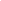 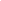    --------->  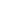 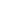   --------->Lennie: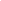 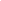  	 --------->  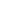 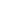    --------->  Describe:George and Lennie’s relationship.Lennie’s habit that often gets him into trouble.Why the men were forced out of Weed.George and Lennie’s goal.